Муниципальное бюджетное дошкольное образовательное учреждениедетский сад «Сказка»Краткосрочный проект по опытно – экспериментальной деятельностина тему: «Юные исследователи»Подготовила: Блохина Татьяна Михайловна,воспитатель подготовительной группы №1Вознесенское, 2019 годАктуальность.Дети дошкольного возраста – пытливые исследователи. Они познают окружающий мир в игре, труде, на прогулках, занятиях, в общении со взрослыми и сверстниками. Задача взрослого – не подавлять ребёнка грузом своих знаний, а создавать ему условия для самостоятельного нахождения ответов на интересующие его вопросы. Развитие познавательного интереса к различным областям знаний и видам деятельности является одной из составляющих, как общего развития дошкольника, так и дальнейшем успешности его обучения в школе. Интерес дошкольника к окружающему миру, желание освоить все новое - основа формирования этого качества.Современная педагогика считает, что детское экспериментирование наряду с игровой деятельностью является одним из главных и естественных проявлений детской психики. Детское экспериментирование рассматривается как основной вид деятельности в познании окружающего мира в период дошкольного детства. Детская экспериментальная деятельность способствует сохранению полноценного здоровья и развития личности дошкольников.Дети дошкольного возраста очень любят экспериментировать. Эксперимент – это научно-поставленный опыт наблюдение исследуемого явления в специально созданных условиях.  Опыты способствуют формированию у детей познавательного интереса к окружающему миру, развивают наблюдательность, мыслительную деятельность. В каждом опыте раскрывается причина наблюдаемого явления, дети подводятся к суждениям, умозаключениям.  Опыты имеют большое значение для осознания детьми причинно-следственных связей.Цель проекта:Практическое внедрение детского экспериментирования как средства развития познавательной активности; способствовать развитию у детей познавательной активности, любознательности, потребности в умственных впечатлениях детей, стремления к самостоятельному познанию и размышлению, что в свою очередь приведёт к интеллектуальному, эмоциональному развитию; развивать познавательно – исследовательские способности у детей в процессе совместной исследовательской деятельности и практических опытов.Задачи проекта:Расширять представления детей об окружающем мире через знакомство с основными физическими свойствами и явлениями;Развивать связную речь детей: побуждать рассуждать, аргументировать, пользоваться речью-доказательством;Развивать познавательные интересы детей в процессе исследовательской деятельности;Развивать наблюдательность;Воспитывать интерес детей к экспериментальной деятельности;Воспитывать такие качества как желание помочь другим, умение договариваться друг с другом для решения общих задач;Воспитывать интерес к экспериментальной деятельности и желание заниматься ею; самостоятельность; аккуратность, желание добиваться положительного результата в процессе работы.Предполагаемый результат:Формирование у детей предпосылок поисковой деятельности, интеллектуальной инициативы.Умение определять возможные методы решения проблемы с помощью взрослого, а затем и самостоятельно.Умение применять методы, способствующие решению поставленной задачи, с использованием различных вариантов.Желание пользоваться специальной терминологией, ведение конструктивной беседы в процессе совместной, а затем самостоятельной исследовательской деятельности.Рост уровня любознательности, наблюдательности.Активизация речи детей, словарный запас пополнить многими понятиями.Желание самостоятельно делать выводы и выдвигать гипотезы.Материалы и оборудование:Пищевые красители или гуашь, пищевая сода, лимонная кислота, мыльный раствор, посуда для проведения опытов, бумажные цветы, воздушный шар, соль, перец, пена для бритья.Этапы реализации проекта:I этап: информационно-аналитический (подготовительный)Знакомство с темой проектаИзучение методических материалов, материалов сети интернет;Выявление проблемы, цели, задачи проекта;Подбор методического материала по данной теме;Создание развивающей среды для работы;Настроить детей и их родителей на совместную работу, создать положительный эмоциональный фон;II этап: творческий (основной)Организованная образовательная деятельностьСамостоятельная деятельность детейСовместная деятельность взрослого и детей, а также ребенка со сверстникомIII этап: заключительныйОбобщение и анализ результатов работы;Выявление полученных знаний детей в ходе проектной деятельности;Подведение итогов работы над проектом.Результаты работы:Значительно повысился уровень знаний и представлений по вопросам проекта;Получения детьми удовольствия от выполненной работы;Заинтересованность детей темой проекта, проявление их познавательной активностью: рассказывают и делятся своими знаниям с другими детьми, с родителями.Основные принципы организации детского экспериментирования:Принцип научности:- предполагает подкрепление всех средств познания научно-обоснованными и практически апробированными методиками;- содержание работы соответствует основным положениям возрастной психологии и дошкольной педагогики, при этом имеет возможность реализации в практике дошкольного образования.Принцип целостности:- основывается на комплексном принципе построения непрерывности инепрерывности процесса поисково-исследовательской деятельности;-предусматривает решение программных задач в совместной деятельности педагогов, детей и родителей.Принцип систематичности и последовательности:- обеспечивает единство воспитательных, развивающих и обучающих задач, развития поисково-исследовательской деятельности дошкольников;- предполагает повторяемость тем во всех возрастных группах и позволяет детям применить усвоенное и познать новое на следующем этапе развития;- формирует у детей динамические стереотипы в результате многократных повторений.Принцип индивидуально-личностной ориентации воспитания:- предполагает реализацию идеи приоритетности самоценного детства,обеспечивающей гуманный подход к целостному развитию личности ребенка-дошкольника и обеспечению готовности личности к дальнейшему ее развитию;- обеспечивает психологическую защищенность ребенка эмоциональный комфорт, создание условий для самореализации с опорой на индивидуальные особенности ребенка.Принцип доступности:- предполагает построение процесса обучения дошкольников на адекватных возрасту формах работы с детьми;- предусматривает решение программных задач в совместной деятельности взрослых и детей и самостоятельной деятельности воспитанников;Принцип активного обучения:- предполагает не передачу детям готовых знаний, а организацию такой детской деятельности, в процессе которой они сами делают «открытия», узнают новое путем решения доступных проблемных задач;-обеспечивает использование активных форм и методов обучения дошкольников, способствующих развитию у детей самостоятельности, инициативы, творчества.Принцип креативности:- предусматривает «выращивание» у дошкольников способности переносить ранее сформированные навыки в ситуации самостоятельной деятельности, инициировать и поощрять потребности детей самостоятельно находить решение нестандартных задач и проблемных ситуаций.Принцип результативности:- предусматривает получение положительного результата проводимой работы по теме независимо от уровня интеллектуального развития детей.Тип проекта: краткосрочный, познавательно- исследовательский, групповой.Участники проекта: воспитанники подготовительной группы №1, воспитатели, родители воспитанников.Сроки реализации:4 февраля  2019г. – 18 февраля 2019г.Работа с родителями (консультации):«Организация детского экспериментирования в домашних условиях»«Экспериментирование с водой».«Занимательные опыты для детей»Перспективное планирование экспериментальной деятельности в подготовительной группе.Опыт 1. «Соль – перец» Проведение: нужно отделить перец от соли, шарик надуть, натереть шерстяным материалом, перец прилипнет к шару. Объяснить: Это пример действия статического электричества. Когда вы трете шарик шерстяной тканью, он приобретает отрицательный заряд. Если поднести шарик к смеси перца с солью, перец начнет притягиваться к нему. Это происходит потому, что электроны в перечных пылинках стремятся переместиться как можно дальше от шарика. Следовательно, часть перчинок, ближайшая к шарику, приобретает положительный заряд, и притягивается отрицательным зарядом шарика. Перец прилипает к шарику. Соль не притягивается к шарику, так как в этом веществе электроны перемещаются плохо.Если подождать подольше, электроны начнут переходить с шарика на перец. Постепенно шарик снова станет нейтральным, и перестанет притягивать перчинки. Они упадут обратно на стол.Опыт 2. «Засохшие цветы» Проведение: бумажные цветы (полоски бумаги скрепленные стиплером, лепестки закручены во внутрь цветка) выкладываются в тарелку с водой. Объяснить: бумага производится из целлюлозы, которая составляет основу растений, она вбирает в себя воду и расширяется, поэтому лепестки "раскрываются". Вопрос: какой цветок распустится самым первым, а какой последним? (цветы из разной бумаги и картона)Опыт 3. «Волшебный дождик» Проведение: налейте в емкость воду и выдавите на неё пышные облака из пены, затем капните пипеткой или чайной ложкой на пену в разных местах несколько капель красителя и ждите — из тучи скоро пойдет дождик. Объяснение: краска просачивается сквозь пену и опускается на дно за счет большей плотности. Опыт помогает показать и объяснить детям, что такое дождь.Опыт 4. «Салют» Проведение: в цветной раствор мыла, соды добавляем катализатор – лимонную кислоту, получаем пенный салют. Объяснение: Когда сода смешивается с лимонной кислотой, появляются пузырьки, происходит химическая реакция.Опыт 5 «Цветные узоры на молоке» Проведение: молоко разлить по тарелкам, добавить краску, затем обмакнуть палочку в мыльный раствор и опустить в молоко, краски начнут двигаться. Объяснение: молоко состоит из молекул жира. При появлении моющего средства молекулы разрываются, что приводит к их быстрому движению. Поэтому и перемешиваются красители.- Познавательно - исследовательская деятельность «Бумага и её свойства»Цель: познакомить детей со свойствами бумаги, показать бумагу разных видов.- Познавательно - исследовательская деятельность «Ветер и его свойства» Цель: рассказать детям о природе возникновения ветра, его свойствах.- «Увеличительные стекла» Цель: Познакомить с прибором-помощником «лупа». Объяснить для, чего человеку нужна лупа. Развивать наблюдательность, любознательность;- «Испытание магнита» Цель: Дать представление о магните и его свойстве притягивать предметы, выявить предметы, которые могут стать магнетическими, используя магнит.- Разгадывание загадок.-Словесные игры: «Как на ёлке снег" «Из чего- какой» (горка из снега-снежная и т. д., «Скажи наоборот».- Дидактические игры «Выполни рисунок», «Узнай по описанию», «Зимние запасы».-(Музыка) Слушание «Времена года» П. И. Чайковского, «Вальс снежных хлопьев» из балета «Щелкунчик» П. И. Чайковского.- Просмотр серий мультфильмов «Фиксики» об опытно-экспериментальной деятельности;- Народные хороводные игры: «Метелица», «Что нам нравится зимой». П/и «Два мороза», «Мороз красный нос», «Снежки-пушинки».- Игровые упражнения «Скольжение по ледяным дорожкам»- Игры со снегом: «Постройка снеговиков и крепости»- Дидактические игры по экологии: «Земля, вода, и воздух», «Выбери нужное», «Где снежинки?»Заключение.В результате работы над проектом, удалось показать, что такой современный инновационный метод обучения, как экспериментальная деятельность, может составить достойную конкуренцию традиционному обучению.Можно сделать вывод, что экспериментирование - это эффективный способ обучения детей исследовательской деятельности во всех его формах и видах и является методом повышения самостоятельности ребенка. Дает предпосылки к деятельному развитию познавательного интереса к целенаправленному восприятию окружающего мира и является ведущим видом деятельности в обучении.Экспериментальная работа вызывает у детей интерес к исследованию природы, развивает мыслительные операции (анализ, синтез, классификацию, обобщение, стимулирует познавательную активность и любознательность ребенка.Оглавление.АктуальностьЦель проекта Задачи проектаПредполагаемый результатМатериалы и оборудованиеЭтапы реализации проектаРезультаты работыОсновные принципы организации детского экспериментированияРабота с родителямиПерспективное планирование экспериментальной деятельности в подготовительной группе.ЗаключениеПриложение  (фото)Приложение (фото)Опыт «Соль-перец»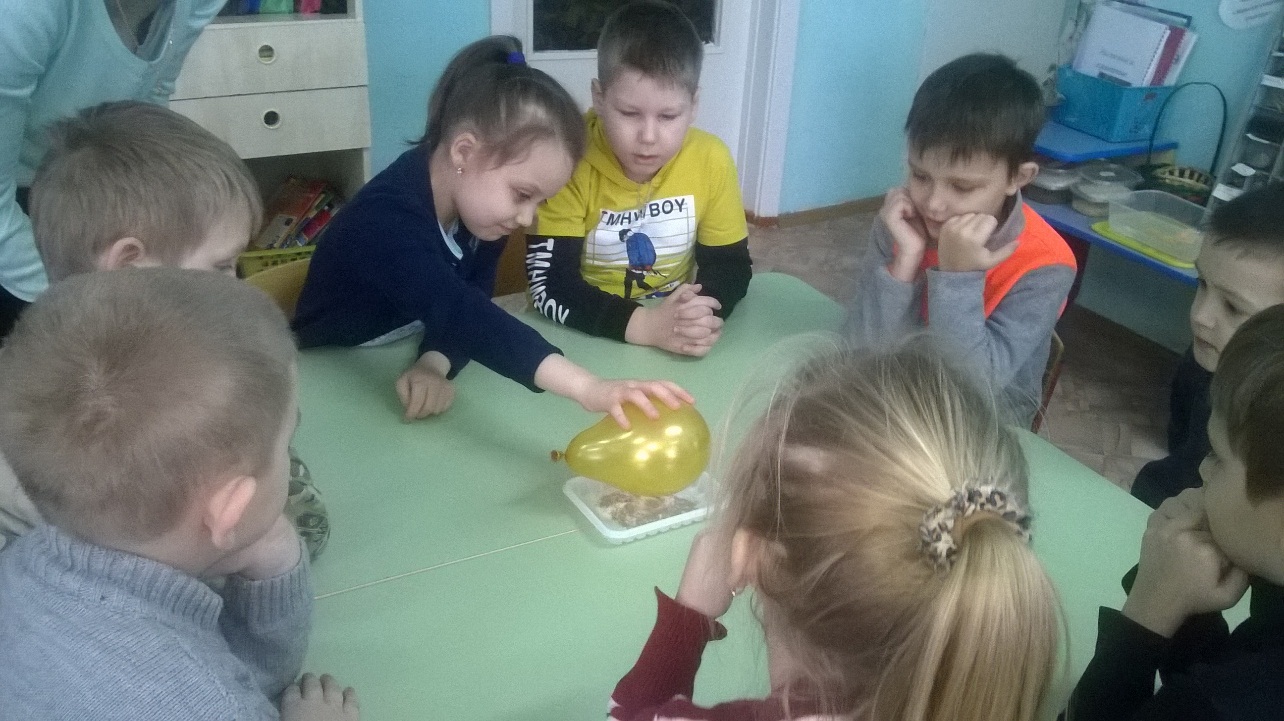 Опыт «Засохшие цветы»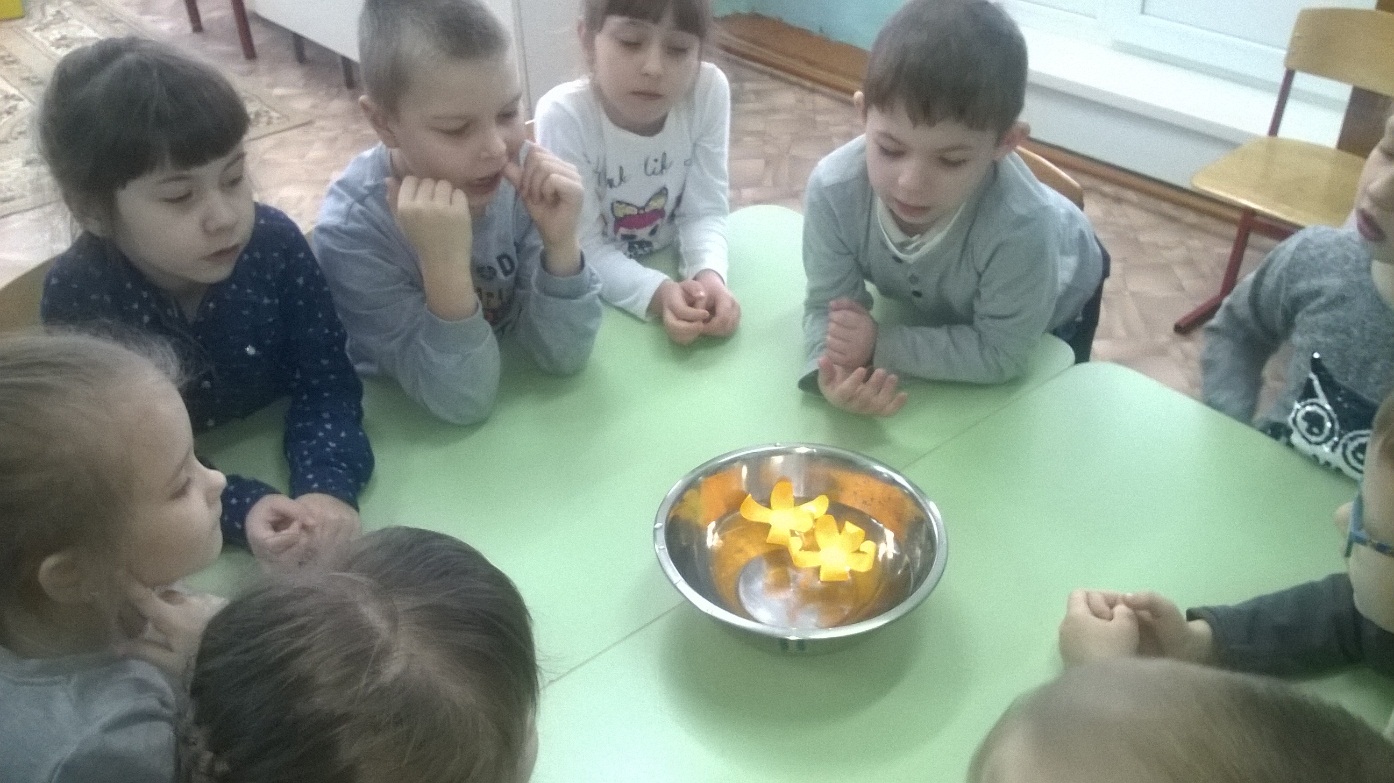 Опыт «Волшебный дождик»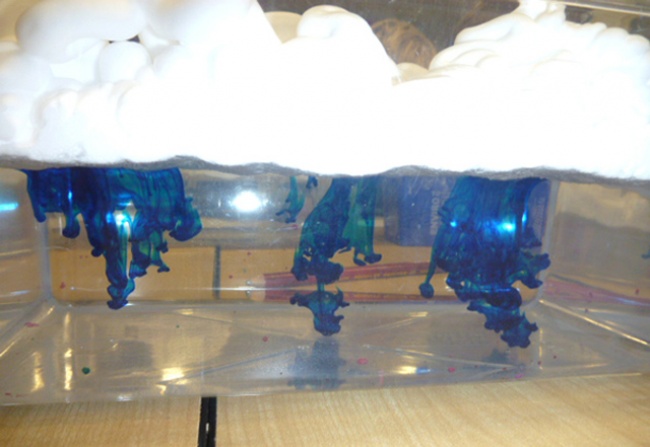 Опыт «Салют»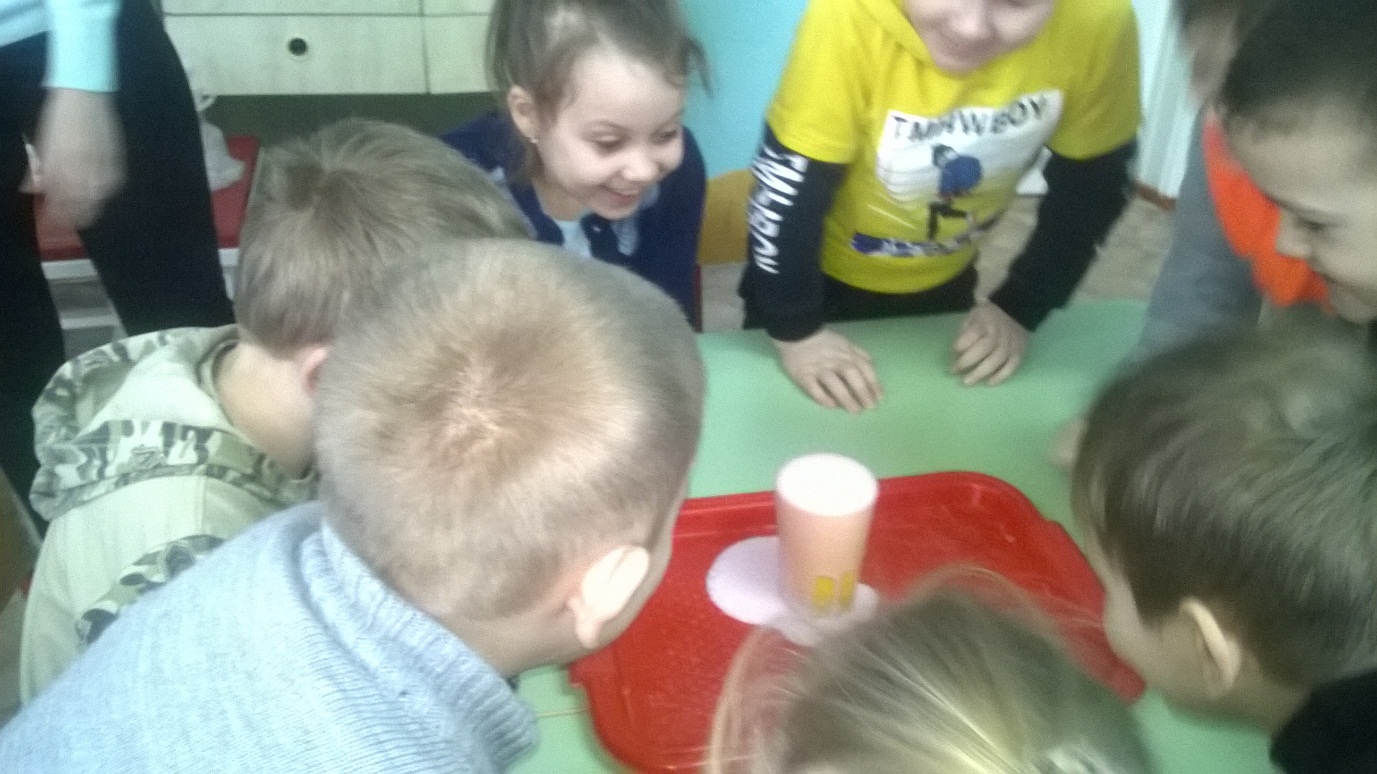 Опыт «Цветные узоры на молоке»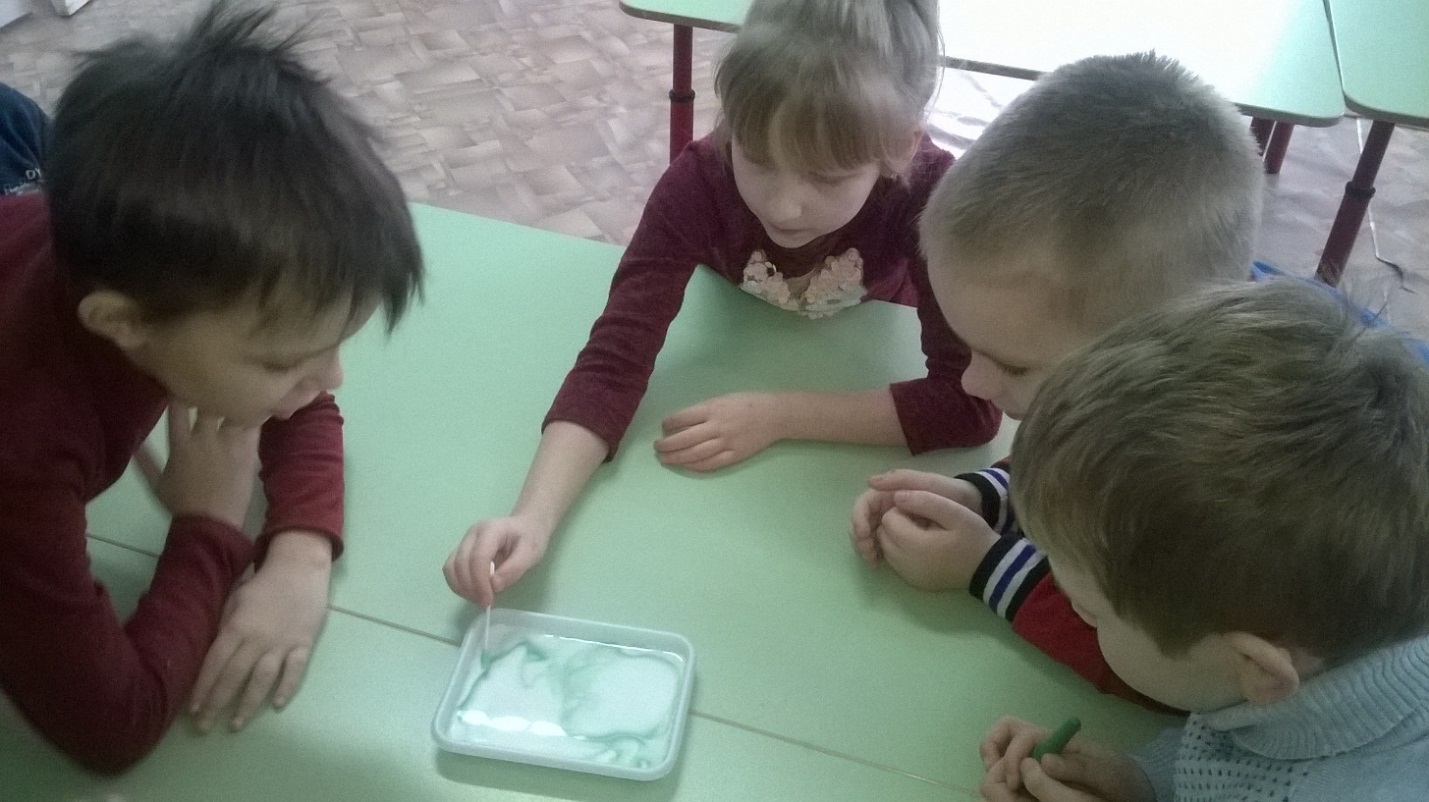 